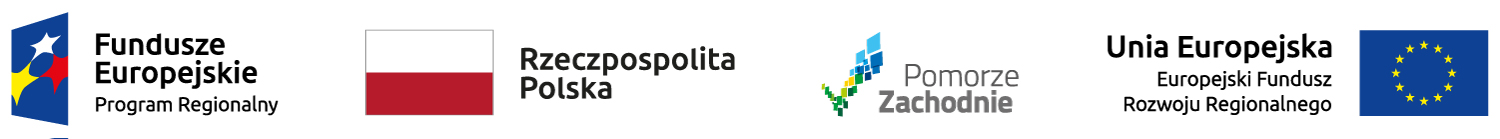 Załącznik nr 1 do Zapytania OfertowegoFORMULARZ OFERTOWYW postępowaniu na dostawę laboratoryjnych materiałów zużywalnych wraz z zapewnieniem kontroli jakości na poziome BSL2 w tym materiałów u użytkownika w okresie do 26 sierpnia 2020 r. EppendorfQuality™ w ramach realizowanych grantów „Mobilna stacja sterylizacji”; „Bezpieczny transporter materiału zakaźnego”  finansowanych w ramach Regionalnego Programu Operacyjnego Województwa Zachodniopomorskiego 2014-2020. …..................................................................................................................................................(pełna nazwa Wykonawcy).....................................................................................................................................................(adres siedziby Wykonawcy)REGON....................................................................... NIP ..................................................nr telefonu ........................................................ nr faxu ..............................................................e-mail ...............................................................................W odpowiedzi na zapytanie ofertowe składam(y) niniejszą ofertę:RAZEM WARTOŚĆ BRUTTO OFERTY:Słownie wartość brutto oferty:………………………………………………..Ponadto oświadczam(y), że:Oferta jest ważna 30 dni od daty złożenia.Akceptuję/akceptujemy warunki określone w zapytaniu ofertowym oraz zapisy projektu umowy według wzoru stanowiącego załącznik nr 2 do wyżej wskazanego zapytania ofertowego i w przypadku, gdy moja/nasza oferta zostanie wybrana jako najkorzystniejsza zobowiązuję się/zobowiązujemy się do zawarcia umowy w miejscu i terminie wskazanym przez Zamawiającego. Ponadto wskazujemy osobę upoważnioną do kontaktu z Zamawiającym w sprawach dotyczących realizacji umowy:	…………………………………………………………………………………………………...(imię i nazwisko, nr telefonu kontaktowego, adres e – mail)Podpis(y) i pieczęć Wykonawcy:……………………………………Miejscowość i data…………………….LPnazwaCena jedn. nettoilośćWartość netto1WARTOŚĆNettoVAT(%)WARTOŚĆbruttobbBruttoBRUTTO